КОРОНАВИРУСКоронавирусная инфекция — это группа острых инфекционных заболеваний, вызываемых различными серотипами коронавирусов.Источник инфекции: животные или больной человек.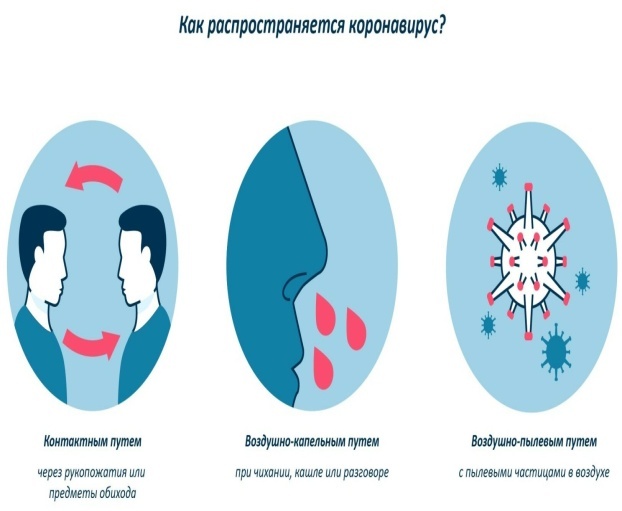 Симптомы коронавируса:К наиболее распространенным симптомам COVID-19 относятся:Высокая температура;Затрудненное дыхание;Чихание, кашель и заложенность носа;Боли в мышцах и в груди;Головная боль и слабость;Возможна тошнота, рвота и диарея.Оставайтесь дома и обратитесь к врачу, если:Вы контактировали с заразившимся COVID-19;Вернулись из страны, где идет вспышка болезни;Если у вас повышенная температура, кашель и одышка.ПРОФИЛАКТИКА— главное — следовать правилам гигиены. Мойте руки или пользуйтесь спиртовыми гелями, спреями и антисептическими салфетками;— не трогайте лицо грязными руками;— если вы носите маску, меняйте ее каждый час (максимум — каждые два часа);— находясь в общественных местах, максимально сократите прикосновения к посторонним предметам и поверхностям;— избегайте приветственных рукопожатий.-- вакцинируйтесь.Вакцина – единственное надежное средство профилактики вируса. Только пройдя вакцинацию мы сможем остановить передачу вируса и защитить себя от его тяжелых последствий.Организм  реагирует на вакцину от коронавируса точно так же, как и на другие прививки. Возможно, что после вакцинации повысится температура, возникнут головные боли, пациент будет испытывать дискомфорт в месте укола. Такая реакция организма абсолютно естественна, и она не продлится больше пары дней.При первых признаках заболевания обратитесь к врачу! Не занимайтесь самолечением.